КонструированиеЗаборчик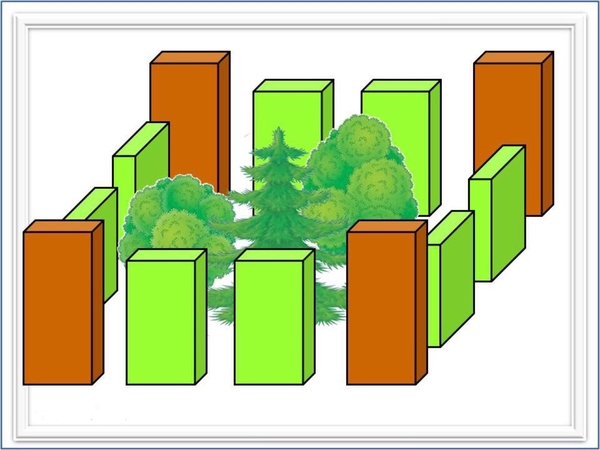 Цветок из деталей мозаики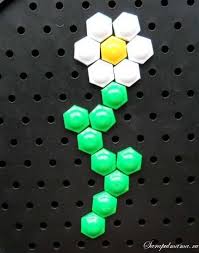 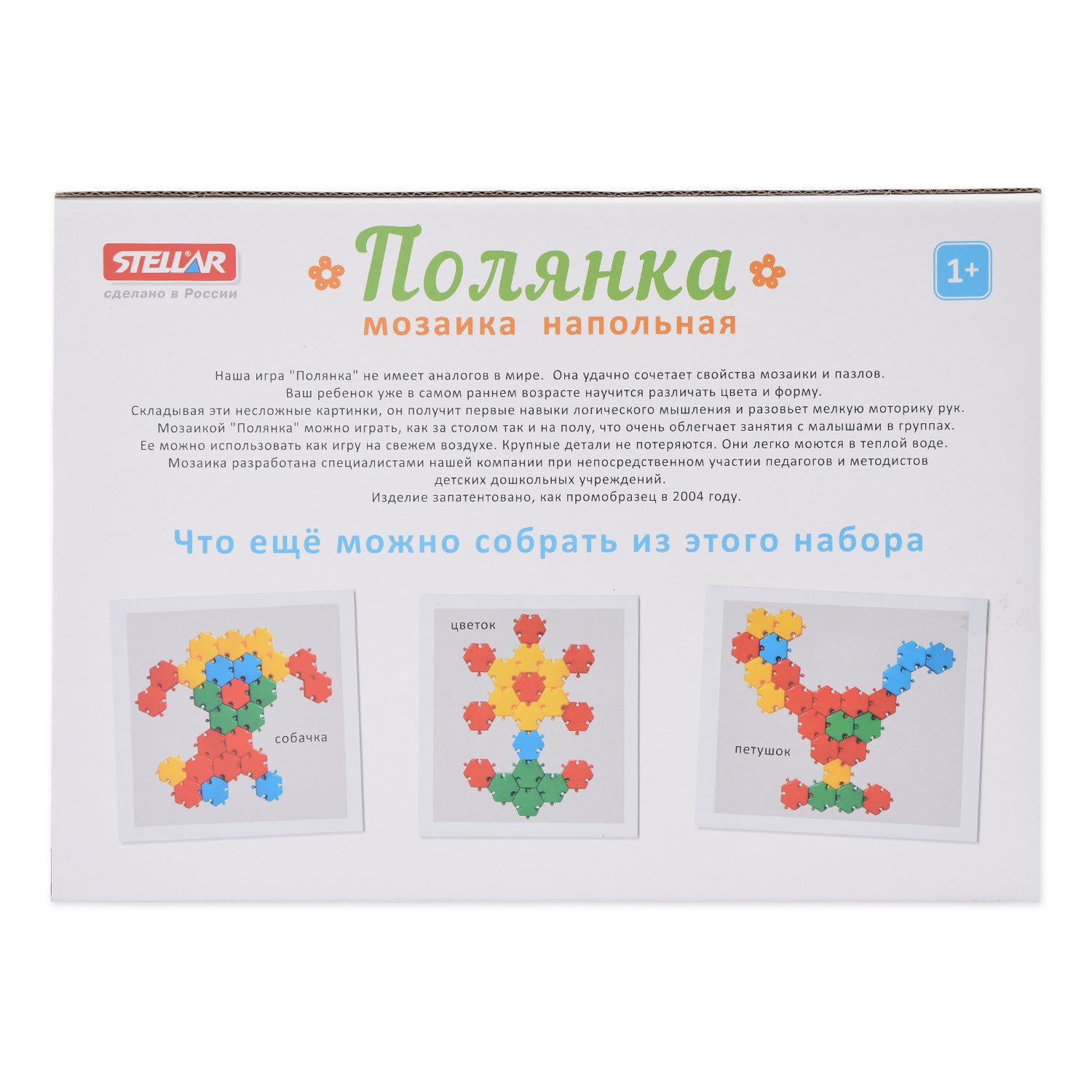 